Отчето проделанной работе за 2023 годдепутата Городской Думымуниципального образования «Городской округ город Астрахань»по избирательному округу № 30Нестерова Андрея ЮрьевичаЗа 2023 год в мой адрес поступило 80 обращений, в том числе от администраций школ и общественных организаций с просьбой оказать финансовую помощь для благоустройства территорий и проведения ремонта. Встречи проходили в формате выездных  личных встреч с гражданами, а также в ходе ведения депутатского приема в общественных приемных Партии «Единая Россия», а также в Штабе общественной поддержки «Единой России». Самые частые обращения связаны с вопросами ЖКХ, опиловки аварийных деревьев, благоустройство дворов, ремонт дорог, работа общественного транспорта, оказание адресной помощи. В соответствии с обращениями граждан и организаций был сформирован перечень мероприятий по наказам избирателей в рамках программы «Развитие территориальных округов» на общую сумму 900 000 руб. В настоящее время все наказы выполнены:- ремонтные работы в образовательных учреждениях- обустройство тротуарной дорожки вдоль дома №12 по  ул. Капитана Краснова- поставка и установка малых архитектурных форм ул. Смоленская, 37- поставка и установка малых архитектурных форм пл. Нефтебазовская, 26.Принял участие в субботниках на территории избирательного округа, в экологическом мероприятии по раздельному сбору мусора на о. Пролетарский «Чистые игры». Совместно с «Волонтерами Победы» поздравил ветерана Великой Отечественной войны, а также совместно с представителем Совета Ветеранов Трусовского района поздравил Тружеников тыла,  членов общества инвалидов с Днем Победы.  Принял участие в митинге, посвященном Дню России, в акциях «Огненная картина войны» и «Свеча памяти», в мероприятиях День Рыбака и  День Города. Приобрел школьные наборы для школьников к первому сентября из малообеспеченных семей,  а также  принял участие в благотворительном сборе канцелярских товаров для школьников из Кременского района ЛНР.  Провел уроки в школах №54 и №26 «Разговоры о важном» ко дню Конституции. Принял участие в открытии «Парты героя» в СОШ 54, в акции «Зеленый двор»  - высадили деревья на территории  избирательного округа.  Совместно с «Волонтерами Победы» принял участие в акции «С Новым годом,  ветеран!»  Участие в заседаниях комитетов и Думы:Комитет по бюджету, финансам и налогам – 11Городская Дума МО «Городской округ город Астрахань» - 7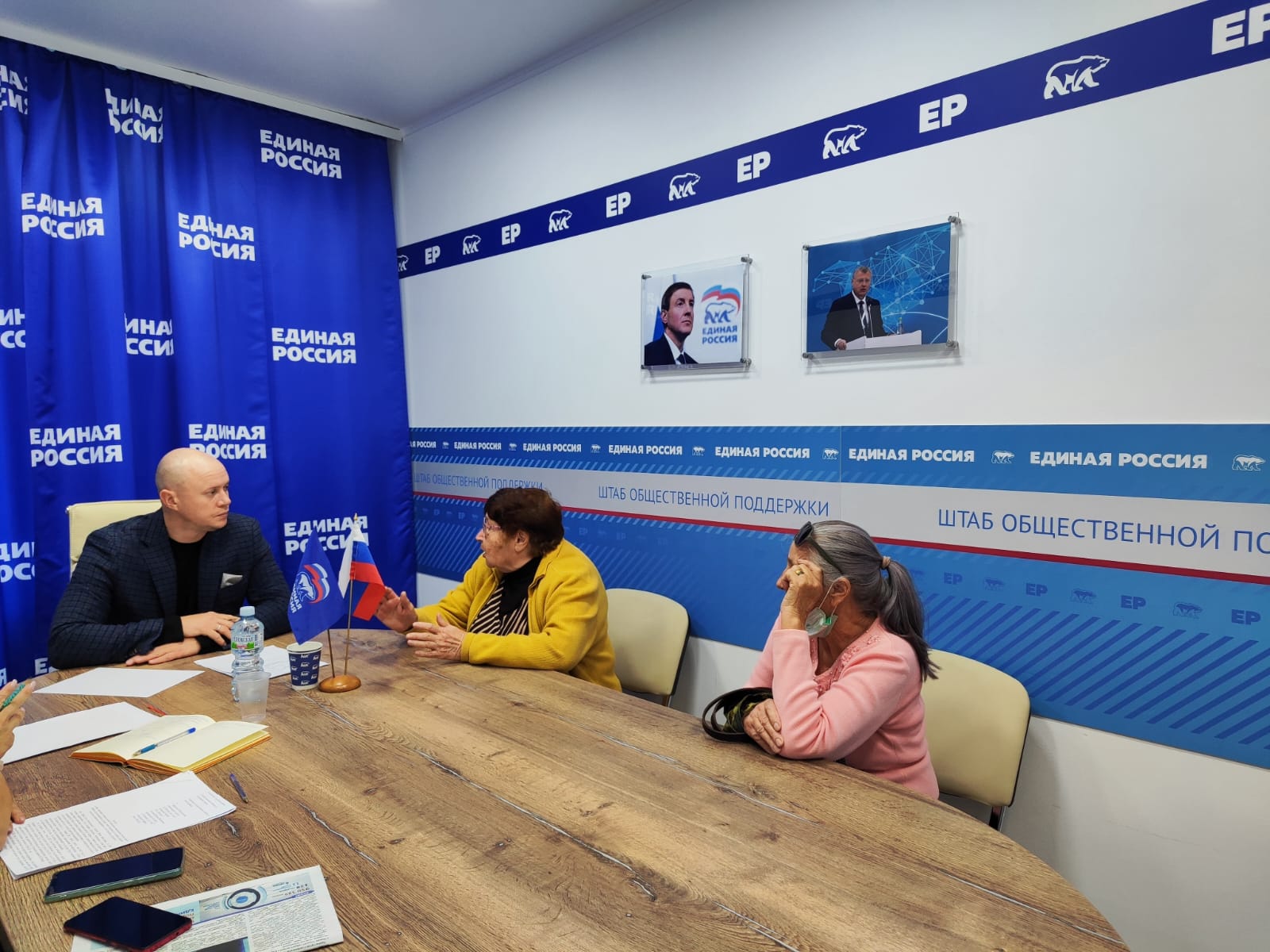 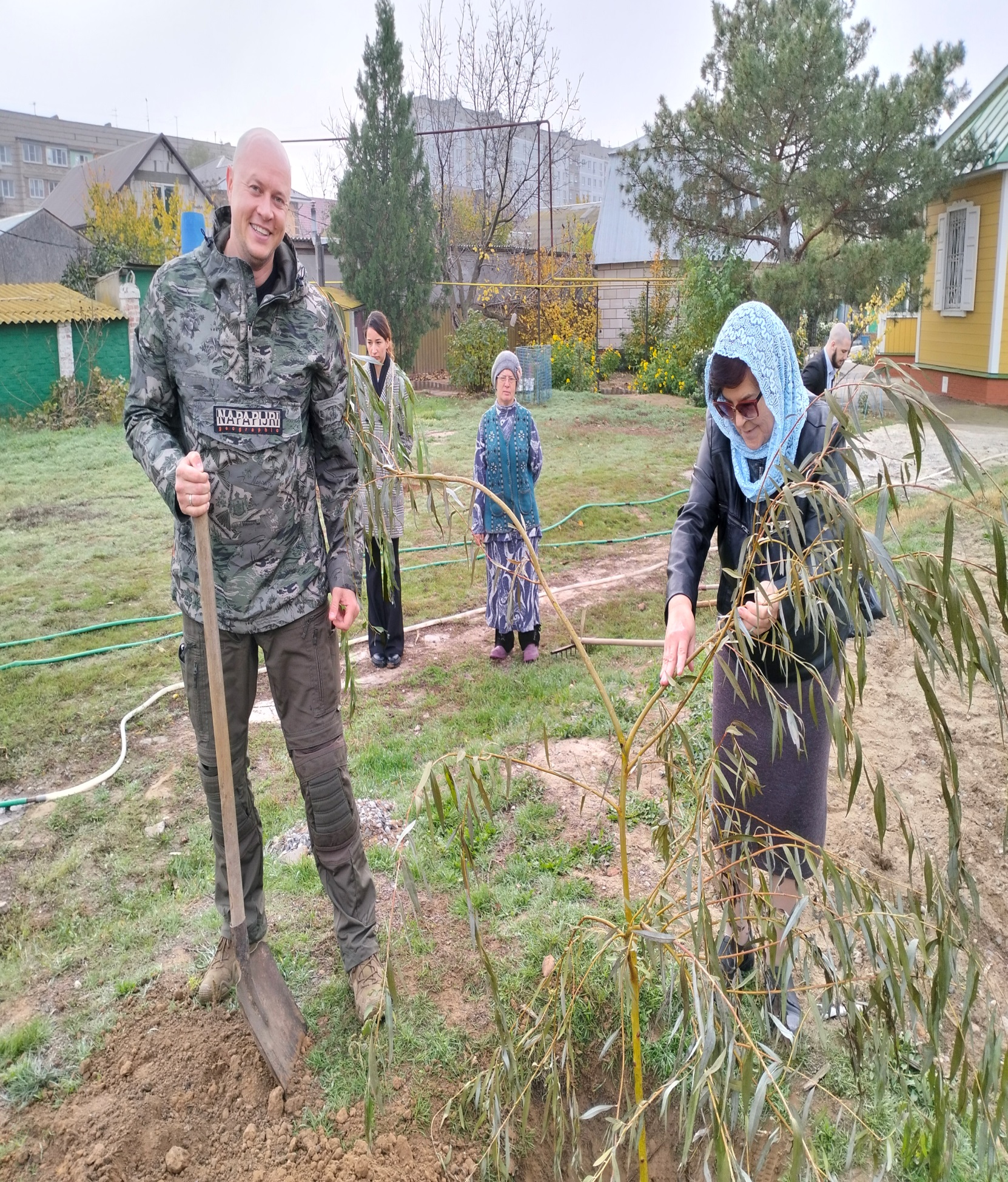 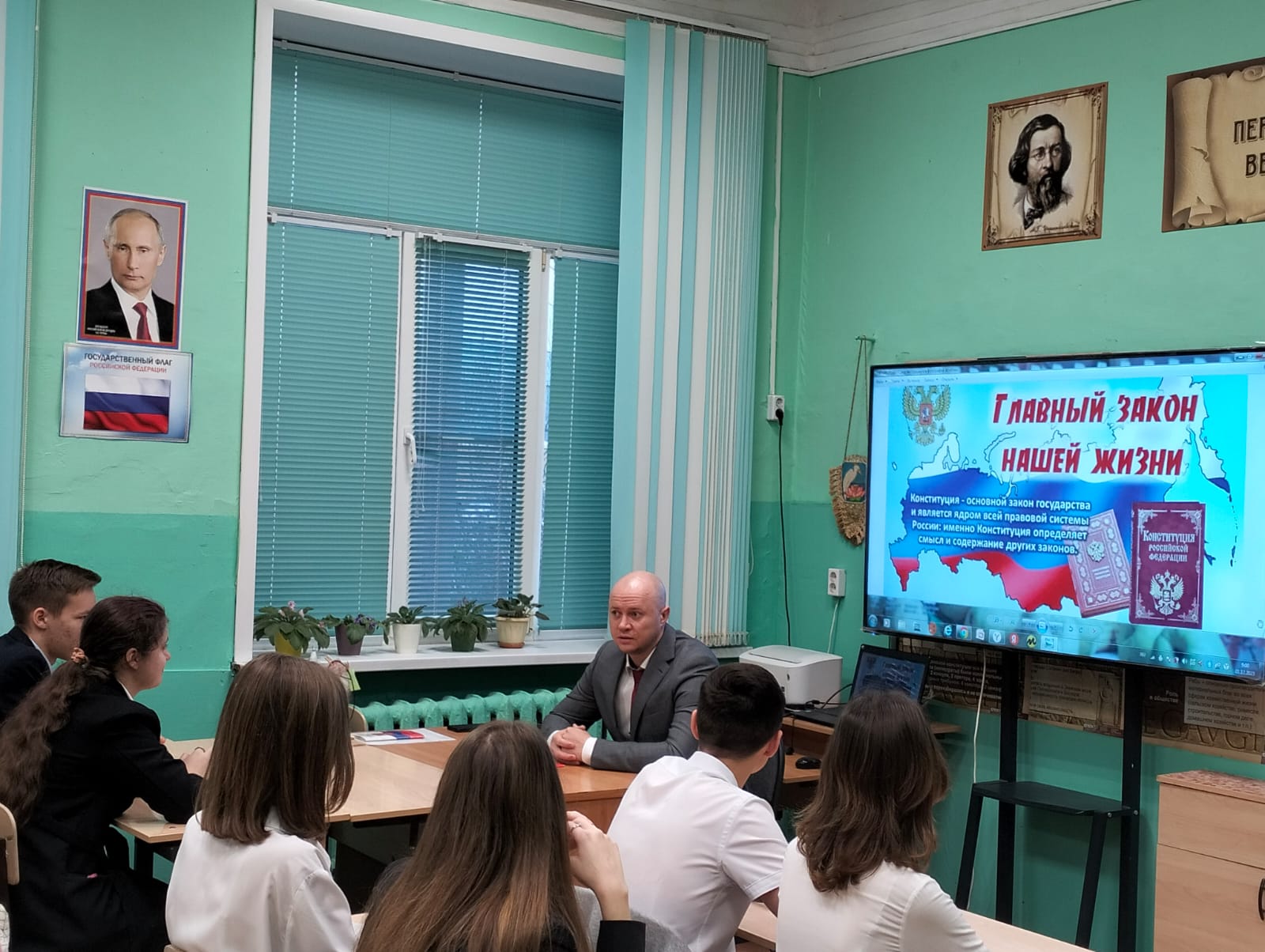 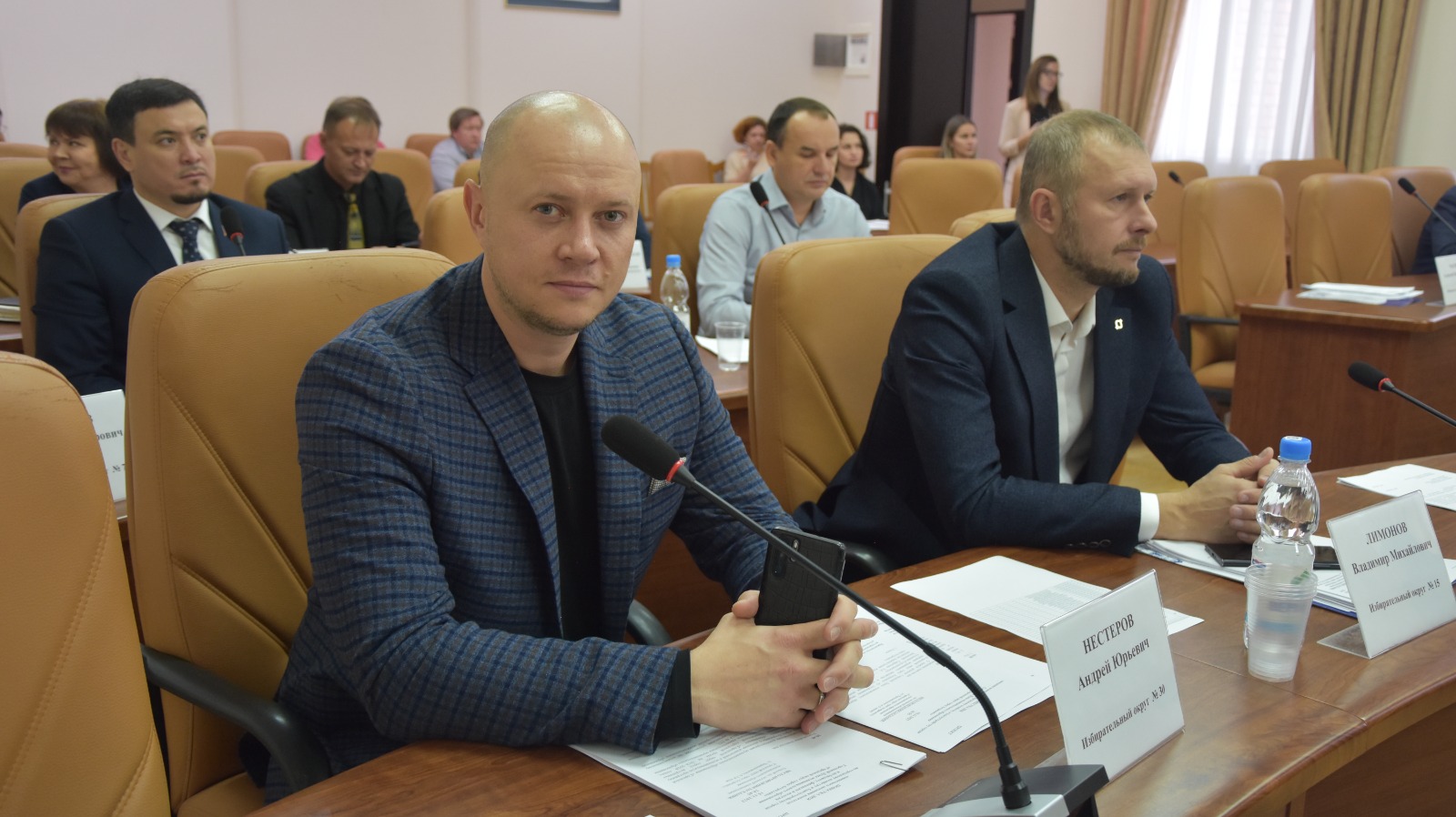 